ИНФОРМАЦИОННОЕ СООБЩЕНИЕ   Оргкомитет Международной научно-технической конференции (Computer-Based Conference) "СОВРЕМЕННЫЕ ИНФОРМАЦИОННЫЕ ТЕХНОЛОГИИ" предлагает экспресс-публикацию статей в сборнике трудов, который будет разослан в центральные научно-технические библиотеки России и Российской Академии наук. Конференция «CIT» регистрирует труды авторов в базе данных Российского индекса научного цитирования (РИНЦ). Более подробную информацию можно получить на сайте http://elibrary.ru/defaultx.asp.Рефераты статей будут опубликованы в сети Internet. Очного проведения конференции не планируется. Языки конференции - русский, английский.Труды авторов имеют формат А4, цветную обложку и индекс ISSN.Тематика разделов конференции:Информационно-измерительные системы и технологии.Информационные технологии в экономике и управлении.Информационные технологии в системах. мониторинга, идентификации и контроля.Информационные технологии в образовании.Информационные технологии в медицине.Иные области применения информационных технологий.Текст статьиТекст печатается на струйном или лазерном принтере. В редакторе Microsoft Word 2003-2010, с использованием 12 размера шрифта "Times New Roman Суr" с одинарным межстрочным интервалом, абзац - 0,5 см выравнивание по ширине.
Бумага белая, формата А4 (210 х 297 мм). Размеры всех полей - 25 мм. Допускаются рисунки и таблицы без заголовков, подписей и слов "Таблица" и "Рисунок." в случае одного рисунка. Если имеется несколько рисунков или таблиц используются слова "Таблица..." или "Рисунок. ..." с указанием номера таблицы или рисунка. Формулы, латинские или греческие буквы набираются на компьютере. Ссылки на литературу - в квадратных скобках, на формулы - в круглых скобках. Оформление статьи:ФИО авторов (курсивом);Название доклада (прописными буквами);Название организации приводится после названия доклада (строчными буквами);Аннотация на английском языке (курсивом);Текст статьи (все английские буквы и символы в тексте статьи пишутся курсивом);Список литературы печатается сразу же после текста статьи.К каждой научной статье необходимо указать следующие данные.Сведения об авторах:Обязательно: фамилия, имя, отчество всех авторов полностью (на русском и английском языке);полное название организации - место работы каждого автора в именительном падеже, страна, город (на русском и английском языке). Если все авторы статьи работают в одном учреждении, можно не указывать место работы каждого автора отдельно;адрес электронной почты для каждого автора;корреспондентский почтовый адрес и телефон для контактов (можно один на всех авторов);рецензия на научную статью (от внешнего рецензента);экспертное заключение о возможности открытого публикования представленных материалов;Опционально: подразделение организации, должность, звание, ученая степень, другая информация об авторах.Аннотация приводится как на русском, так 
и английском языках.Ключевые слова или словосочетания отделяются друг от друга точкой с запятой, приводятся на русском и английском языках.Обязательно — код УДК.Для размещения в сети Internet необходимо представить реферат статьи, заголовок которого оформляется аналогично заголовку статьи, текст содержит не более пяти строк, в конце приводится 
e-mail авторов. По желанию автора возможна также бесплатная публикация статьи в сети Internet: для этого требуется текст статьи в формате pdf. Реферат 
и статья представляются в электронном виде 
(по e-mail). Второй экземпляр статьи подписывается авторами на обратной стороне листа. Статья может быть опубликована не в том разделе, который предложен автором.ЗАЯВКАна участие в конференции "Современные информационные 
технологии"Заказываемое число сборников -____ Общая сумма оргвзноса по всем докладам составляет ______ рублей и перечислена ___________________ 2017 года, ксерокопия платежного поручения приложена к письму. Адрес для пересылки частей сборника, телефоны, E-mail.____________________________________________________________________________Подпись___________ОргвзносОргвзнос в размере 300 рублей за каждый заказанный сборник и 120 рублей за каждую страницу текста статьи необходимо перечислить на р/сч  40501810056552000002, БИК 045655001, УФК по Пензенской области (Пензенский государственный технологический университет л/сч 20556Х20780), Отделение Пенза, г. Пенза, ИНН 5835055697, ОКОНХ 92110, в разделе наименование платежа: 00000000000000000130 «Доходы от оказания платных услуг (работ)» За участие в конференции с изданием сборника статей.Копию платежного поручения вместе с текстами статей, рефератами на них, заявкой на участие в конференции, договор на участие в конференции и акт оказания услуг (договор и акт составляются в двух экземплярах) направляют, желательно заказным письмом, по адресу: 440039, г. Пенза, проезд Байдукова/ул. Гагарина, д. 1а/11, Пензенский государственный технологический университет, Когельману Льву Григорьевичу (тел. (8412) 20-86-17). Последний срок получения оргвзноса и текста статей – 20 ноября 2017 г. Представлять экспертное заключение и письмо от организации не требуется.Сборник будет напечатан и разослан авторам 
до 10 декабря 2017 г. Если авторы не получат сборник до 10 января 2018 г., то они должны сообщить об этом Л.Г. Когельману (cit@penzgtu.ru) не позднее 
17 января 2017 г., и им будут повторно высланы оплаченные части сборника заказной бандеролью.Контактная информация:Михеев Михаил Юрьевич: (8412) 49-60-09Когельман Лев Григорьевич: (8412) 20-86-17E-mail оргкомитета конференции: cit@penzgtu.ruПЕНЗЕНСКИЙ ГОСУДАРСТВЕННЫЙТЕХНОЛОГИЧЕСКИЙ УНИВЕРСИТЕТМеждународная академия информатизацииМеждународная академия наук педагогического образованияInternational academy of the open educationФНПЦ ФГУП "Научно-исследовательский институт физических измерений"НПФ "КРУГ"_______________________________________СБОРНИК ТРУДОВ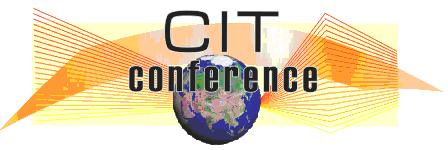 "СОВРЕМЕННЫЕ 
ИНФОРМАЦИОННЫЕ 
ТЕХНОЛОГИИ""CONTEMPORARY INFORMATION TECHNOLOGIES"http://www.penzgtu.ru/359/1080/г. Пенза, 2017 г.Номер и названиеразделаКол-во. стр.АвторыНазвание статьиФИО автораСтепень,ЗваниеМестоработыОплачено количество страниц докладаОплачено количество страниц докладаОплачено количество страниц докладаОплачено количество страниц докладаОплачено количество страниц доклада01234Оплачено
количество экземпляров
сборника1300420540660780Оплачено
количество экземпляров
сборника26007208409601080Оплачено
количество экземпляров
сборника39001020114012601380